GSA Council Meeting 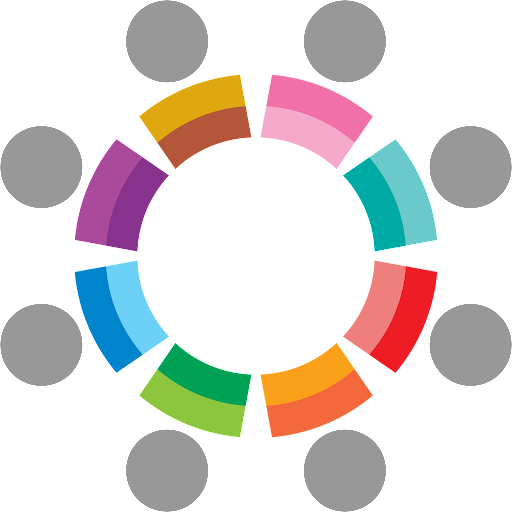 CO-20230519 GSA Council Meeting Agenda Date: Friday, May 19th, 2023 Time: 6:00 PM to 9:00 PM Venue: MB14.250Save a tree. Please don't print unless it’s really necessary. Final Agenda: Attendance Sheet verification at 06:30 pm. Call to Order Adoption of the Agenda Approval of the April 03rd council meeting minutes Domestic Insurance NegotiationApproval of executive and committee reports Executive monthly reports: President VP Internal VP External VP Academic and Advocacy VP MobilizationCommittee monthly reports: Budget and funding committee Approval of the executives’ bursaryWinter 2022 Funding ApprovalClosing Mandate EventBusiness arising from meeting.New businessAdjournment